HOLLY HIGH SCHOOL
GIRLS VARSITY BASKETBALLHolly High School Girls Varsity Basketball falls to Flushing High School 44-35Friday, December 8, 2017
6:00 PM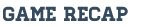 Flushing used a 16-5 fourth quarter to defeat the Lady Bronchos Friday night in Flushing 44-35. Holly was led by Rebecca Fugate who scored a game high 24 points and Taylor Vines who scored 3 points and hauled in 5 rebounds. Holly is now 2-1 (0-1 FML) and will return to action Tuesday as we travel to Owosso to take on the Trojans.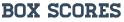 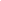 